「金剛山（こごせ）の里　棚田夢灯り＆アートフェスティバル2018」のご報告今回から、千早赤阪村の若者や団体が中心となって企画し、生まれ変わった「金剛山（こごせ）の里　棚田夢灯り＆アートフェスティバル２０１８」。
　平成30年11月10日（土曜日）に、下赤阪地区の棚田（千早赤阪村）で開催され、大阪府立大学環境部エコロ助や、同大学ボランティアセンター、棚田ふるさとファンクラブなど総勢約150人のボランティアが大活躍。
　村内外から集まった多くの参加者が、棚田のステージで演奏される音楽に耳を傾けながら、ろうそくの灯りが幻想的に棚田を浮かび上らせてていく時間をほっこりと楽しみました。
　おなじみ大阪市立工芸高校撮影研究部のみなさんによる記念撮影も大好評。（株）マナビーズの協力によるドローン撮影も行われ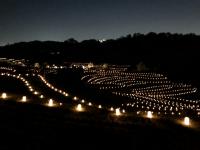 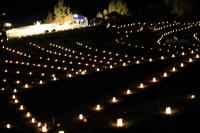 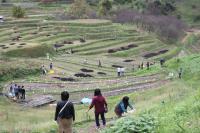 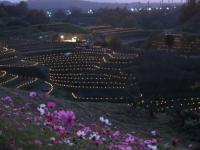 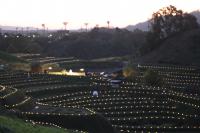 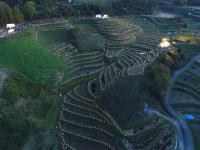 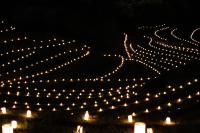 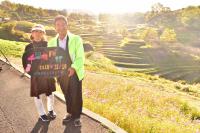 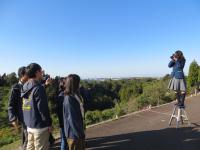 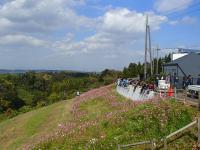 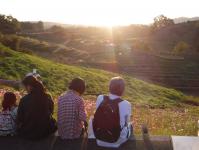 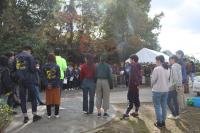 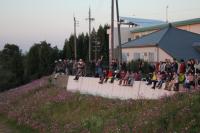 